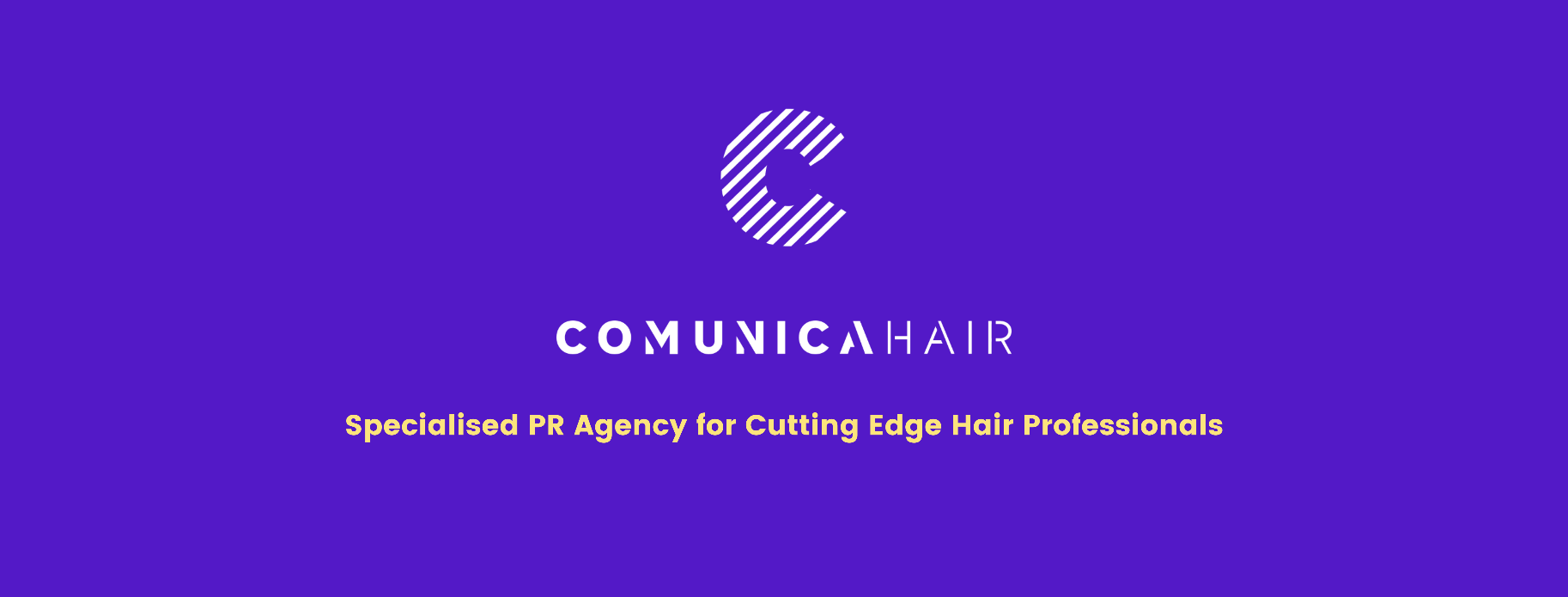 Para más información, por favor contacta con Marta de Paco móvil o         +34 670 780 664 y por email 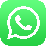 press@comunicahair.comImportante: Estas imágenes solo están disponibles para contenido editorial y redes sociales.Los créditos deben ser incluidos.Se espera la notificación de su publicación.IVAN RODRÍGUEZ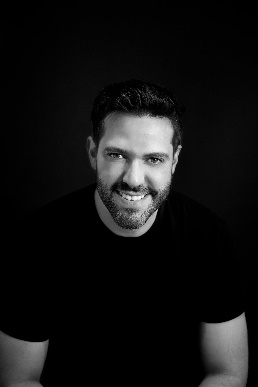 MÉXICOHeaven Collection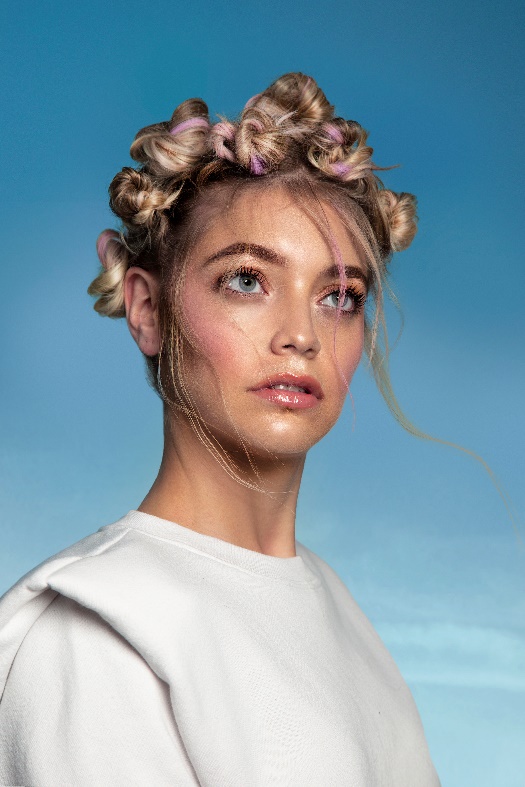 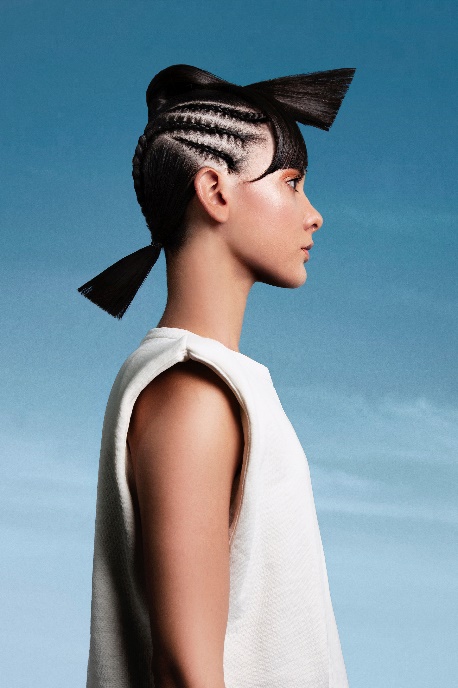 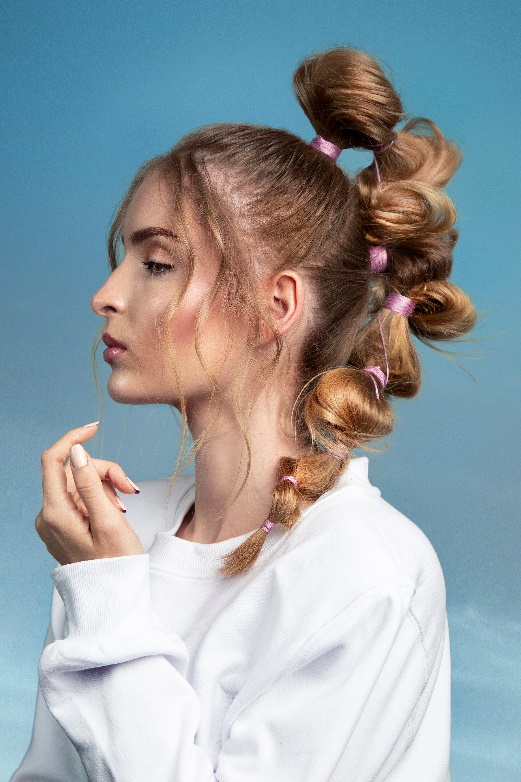 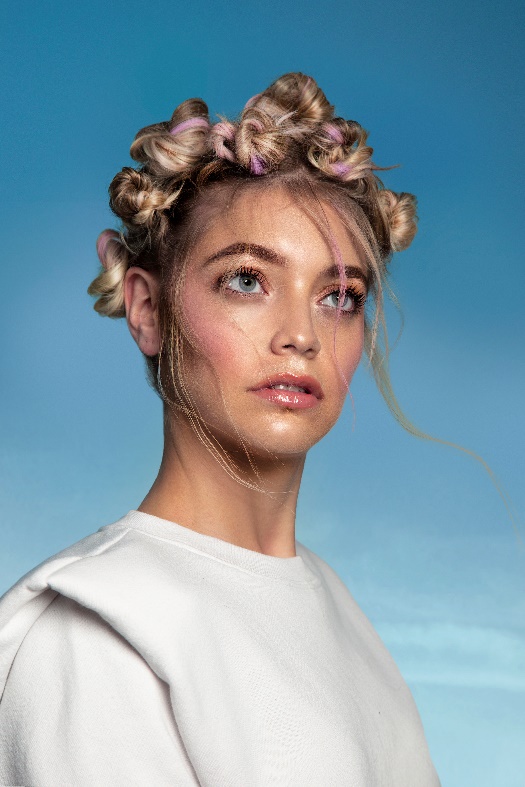 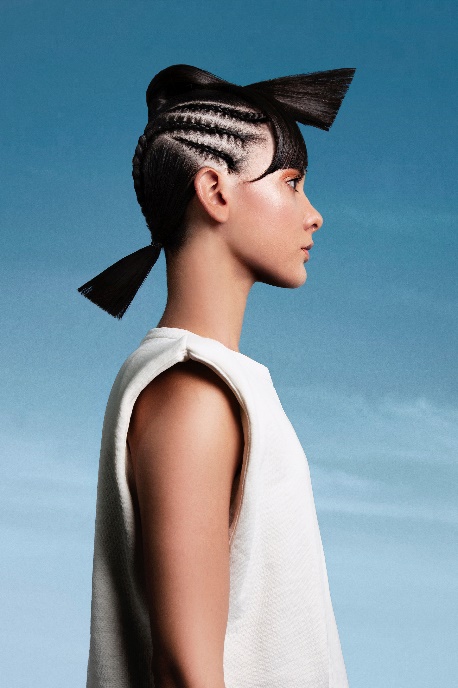 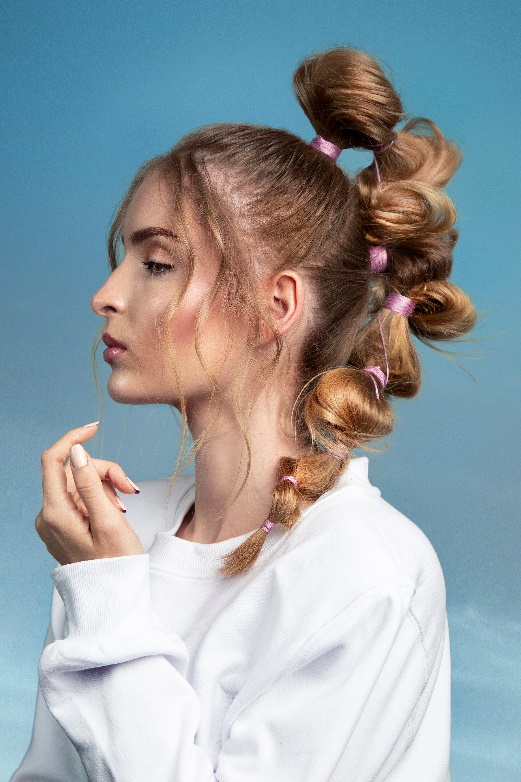 Peluquería: Ivan Rodríguez @ivanrohairFotografía: Jesús Herrera @jesusherreragMaquillaje: Thessa Peralta & Greg del Toro @thessaperalta_mua Estilismo: Ivan Rodríguez#ivanrohair #ivanrodriguezhairdresserIVAN RODRÍGUEZMÉXICOHeaven Collection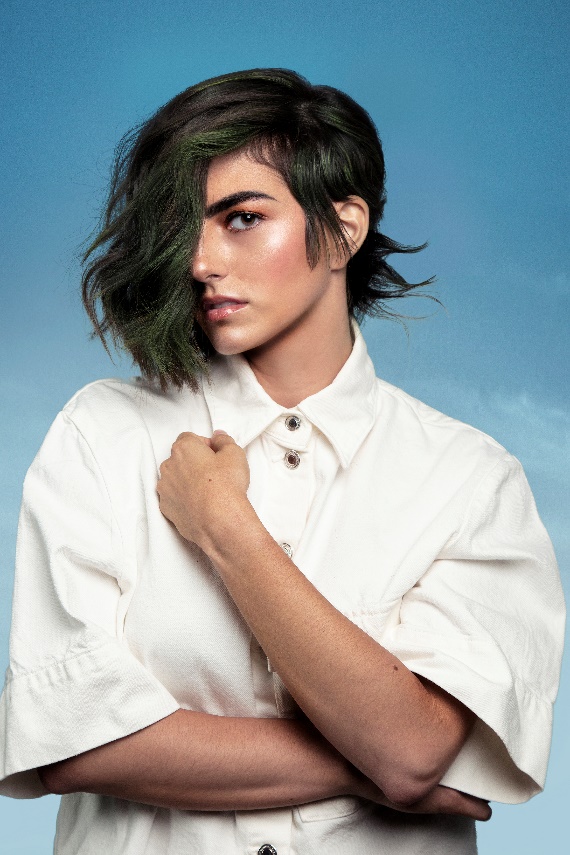 En el cielo depositamos nuestros sueños, anhelos y esperanzas. En su azul guardamos la energía más viva, aquella que bulle en el deseo de la juventud y que se eleva hacia arriba. Esa es la inspiración de una colección en la que los contrastes, las texturas, los matices son frescos y atrevidos. El cabello se convierte en una materia viva sorprendente con desniveles, destellos de color y formas insólitas en una demostración de creatividad, belleza y vida.